         Муниципальное бюджетное дошкольное образовательное учреждение« Детский сад №2 г.Беслан»Конспект НОД по опытно-экспериментальной деятельности"Хочу знать!"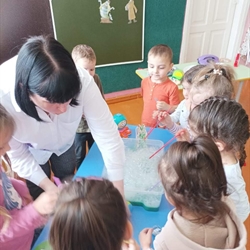                                                                                                            Разработала: Золоева А.А.Конспект НОД по опытно-экспериментальной деятельности в средней группе" Хочу знать!"Цель: изучение свойств различных предметов.Задачи:Воспитательные:- воспитывать навыки сотрудничества, взаимопомощи;- воспитывать интерес детей к познавательно – исследовательской    деятельности.- вызвать положительные эмоции.Развивающие:- развивать логическое мышление, умение делать выводы.Обучающие:- познакомить с понятием «Магнит».- сформировать представление о свойствах магнита, воды, бумаги.Методы:- практические: сюрпризный момент, проведение опытов.Ход непосредственной образовательной деятельности:Организационный момент.Дети становятся в круг.«Дружная семья»Я, ты, он, она-Вместе дружная семья.Руку дай соседу справа.Руку дай соседу слева.Я, ты, он, она-Вместе дружная семья.Улыбнись соседу справа,Улыбнись соседу слева.Я, ты, он, она-Вместе дружная семья.Обними соседа справа,Обними соседа слева.Я, ты, он, она-Вместе дружная семья.Ущипни соседа справа,Ущипни соседа слева.Основная часть.Вводная беседа.- Ребята, посмотрите, как много писем сегодня к нам в группу принес почтальон Печкин, чтобы не перепутать, я их все пронумеровала. (Показать конверты, на каждом из которых напечатаны цифры, и расставить их в ряд в разной последовательности). Нам их прислали герои разных сказок, которые попали в беду. Они узнали, что мы самые дружные и смелые и просят о помощи. Как вы думаете, какое письмо пришло первым?- Первым пришло письмо с цифрой 1.- Ребята, Анна пишет, что её любимые бусы заморозила Эльза. Поможем Анне? Но помните, у нас очень мало времени, мы вне опасности пока звучит музыка вьюги. Время пошло.Звучит аудиозапись вьюги.- Посмотрите, к какому столу мы должны подойти, чтобы помочь маленькой Анне?- К столу с цифрой 1.Подходят к столу № 1- Ребята, посмотрите, во что превратила Эльза бусы?- В лёд?- Как сделать так, чтобы лёд растаял?Дети высказывают предположения, воспитатель подводит к выводу, что его нужно разместить в тепло.- Правильно ребята, чтобы бусы быстро оттаяли, мы можем их залить горячей водой, потому что кипяток очень быстро разморозит лёд.Предлагается двум детям провести опыт:опустить заледеневшие бусы в горячую воду и понаблюдать за процессом.- Ребята, вы молодцы, успели помочь Анне, пока не вернулась Эльза. Но нам пора помочь кому-то другому. Какое письмо откроем вторым?- С цифрой 2.- Кощей пишет, что вредная Баба Яга украла его «волшебную» иголку и утопила ее в стакане с «мертвой водой». Теперь он не может ее достать, чтобы снова спрятать, потому что если дотронется до воды – умрет!- Ребята, поможем Кощею? Тогда подумайте, к столу с какой цифрой нам нужно подойти?- С цифрой 2.Подходят к столу № 2- Ребята, посмотрите, а вот и стакан с иголкой в мертвой воде. А рядом лежит какой-то камень. Как вы думаете что это? Правильно, это магнит. Кто догадался, как можно помочь Кощею?Воспитатель подводит к выводу, что с помощью магнита можно достать иголку не замочив рук, потому что магнит притягивает к себе все металлические предметы.Предлагается ребенку провести опыт: достать иголку с помощью магнита.- Мы молодцы и Кощею смогли помочь. Продолжим делать добрые дела? Какой конверт будет следующим?- Конверт с цифрой 3.- Ребята, Золушка ждет от нас помощи. Дело в том, что злая мачеха не хочет, чтобы Золушка попала на бал и дала ей много работы. Бедняжке нужно разобрать все, что в мешке по разным чашкам. Только тогда она сможет попасть на королевский бал. Ребята, сможем мы помочь Золушке? Тогда пойдем к столу с номером 3.Подходят к столу № 3- Посмотрите, что лежит на столе?- мешочек, блюдца и сито.- Давайте откроем мешочек и посмотрим, что же перемешала мачеха?- Мука и гречка.- Как быстро разделить муку и крупу друг от друга? Ведь до бала осталось всего несколько минут.Воспитатель подводит к выводу, что содержимое мешочка нужно высыпать в сито, тогда мука просеется, а гречка останется в сите. Потому что ячейки сита мельче, чем гречневая крупа.Предлагается двум детям провести опыт: просеять муку через сито.Физминутка «Помогатор» (из мультсериала «Фиксики»)- Молодцы, посмотрите, у нас осталось только 2 конверта. Какой из них откроем первым?- Конверт с цифрой 4.- Милые дети, я Водяной, взрослые люди совсем загрязнили моё болото, из-за этого я не могу искупаться. Помогите, пожалуйста, вспеньте мою воду. Поможем?- К какому столу подойдем?Подходят к столу № 4- Посмотрите что на нем.- Как мы можем вспенить  воду?Воспитатель подводит к выводу, что воду можно вспенить при помощи жидкого мыла.- Ребята, вы молодцы.- Ну что ж, остался последний конверт. - Ребята, Женя неправильно распорядилась цветиком- семицветиком, она попросила бабушку волшебниц, чтобы она  вырастила еще один такой разноцветный чудесный цветок, но девочка забыла, как выглядят его лепестки. Как вы думаете, сможем ли мы ей помочь?- К какому столу нам теперь нужно идти?Подходят к столу № 5- Посмотрите, что здесь есть?- Как с помощью этих предметов мы можем создать волшебный цветик- семицветик?- Ребята, я вам помогу. Каждый возьмите по одной драже, разложите их по краю тарелочки. А в середину я накапаю немного воды. Посмотрите, что происходит? Вода смывает краску с конфет, и получаются разноцветные лепестки.Делается вывод, что вода растворяет любую краску.- Ребята, вот и подошло к концу наше занятие добрых и полезных дел. Давайте, с вами вспомним, кому и как мы помогли.Итоговая часть.- Ой, посмотрите, а здесь Печкин оставил нам сюрприз. Давайте-ка посмотрим, что там.- За то, что вы угадали всех сказочных героев и смогли им помочь, я дарю вам сюрприз.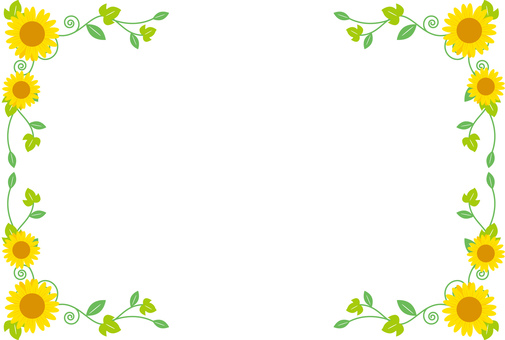 Ребята!             Эльза заморозила мои 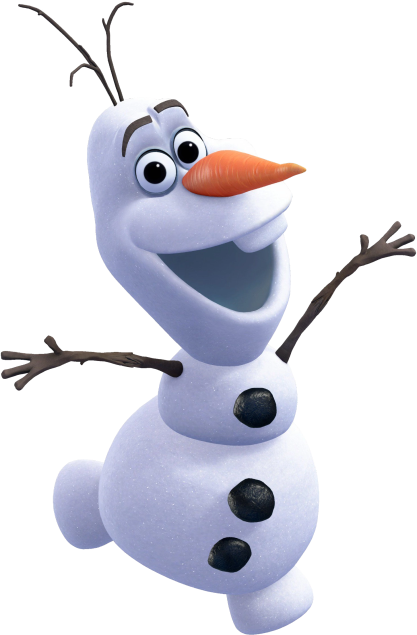                  любимые бусы,                           помогите их разморозить!                                                 Анна	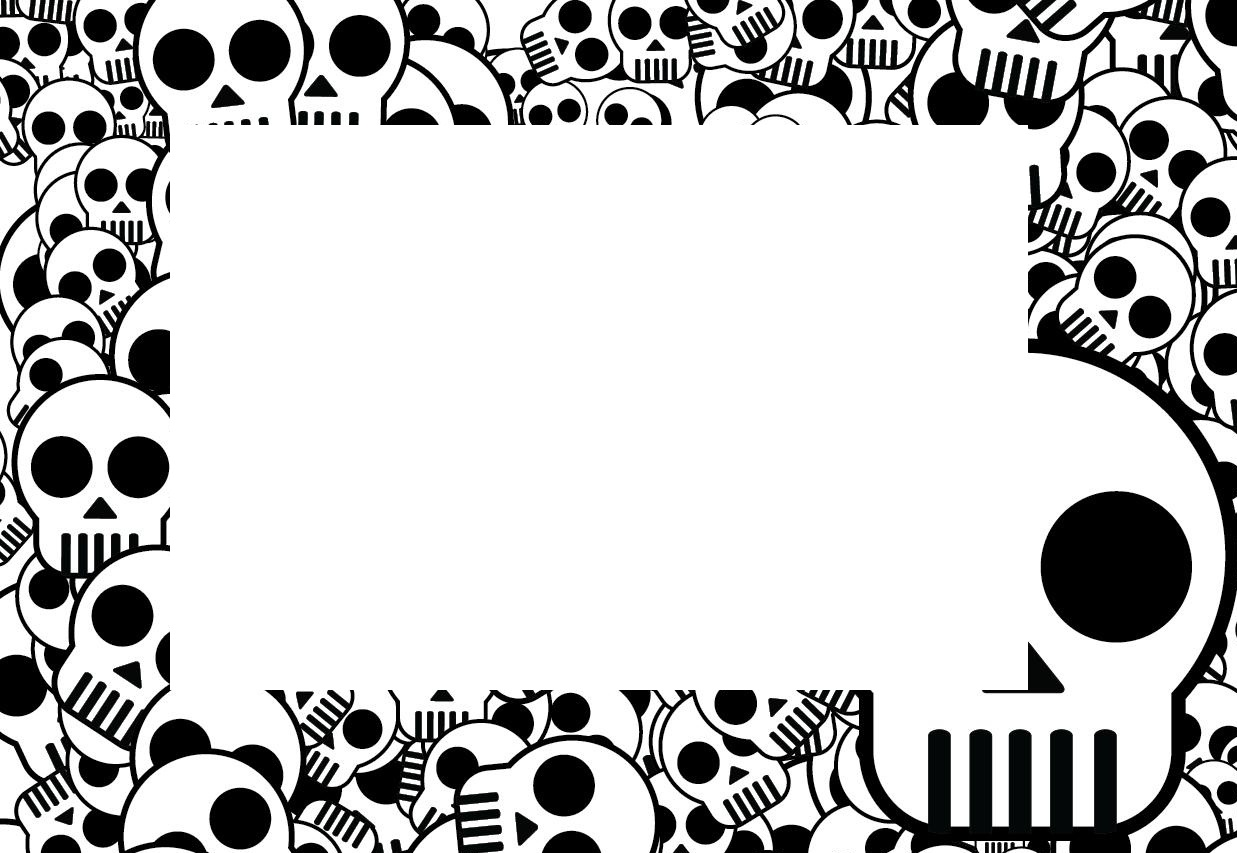 Ребята!           Баба-Яга украла мою                      «волшебную» иголку и              утопила ее в стакане                                с «мертвой водой»,                    помогите ее достать!                                                                              Кощей Бессмертный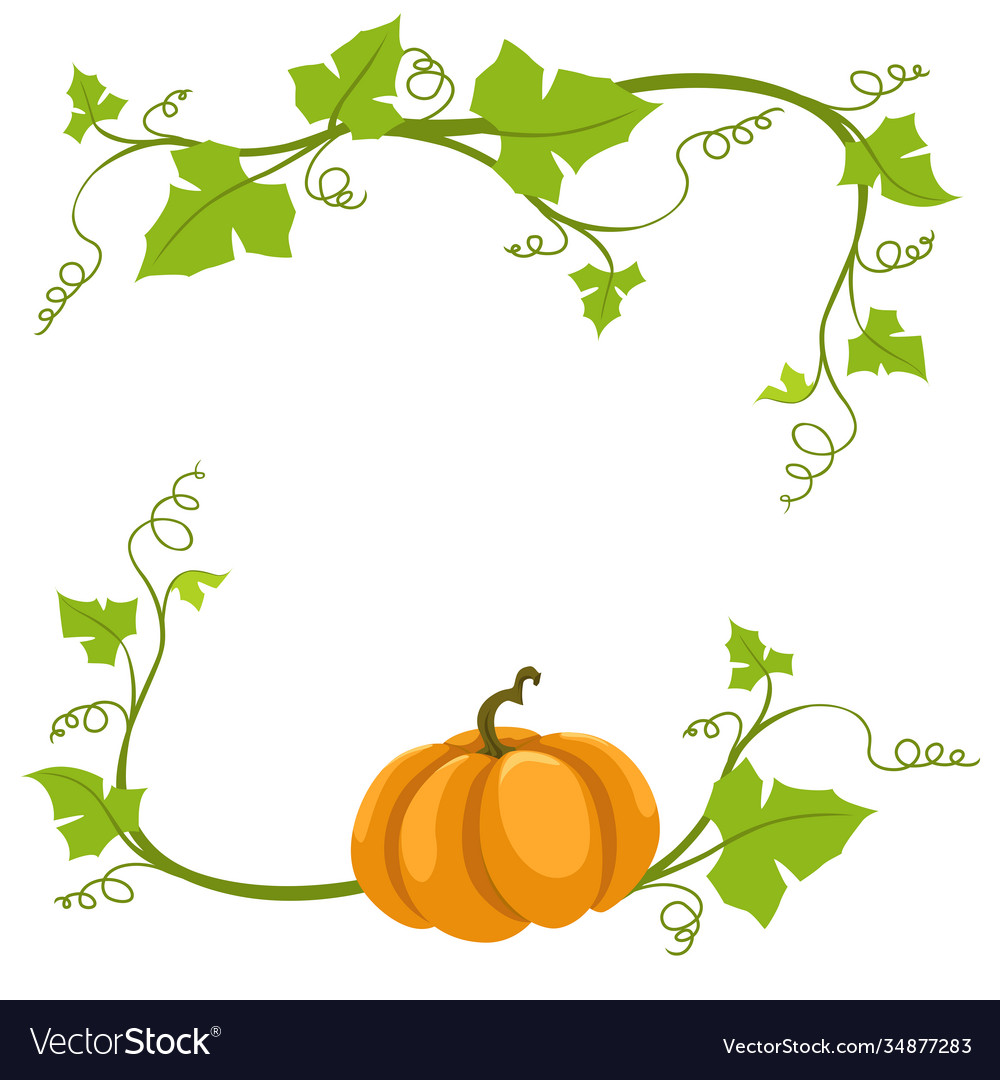                             Ребята!    Злая мачеха приказала 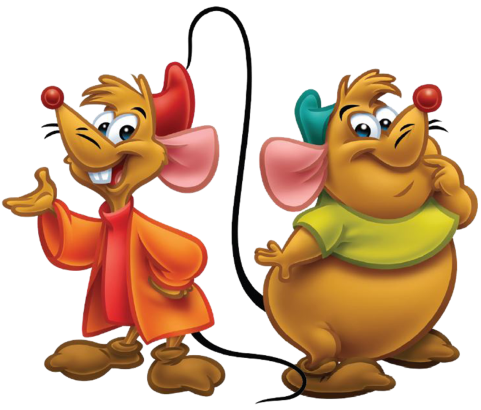            разобрать все, что в мешке                           по разным чашкам,помогите все разобрать!                         Золушка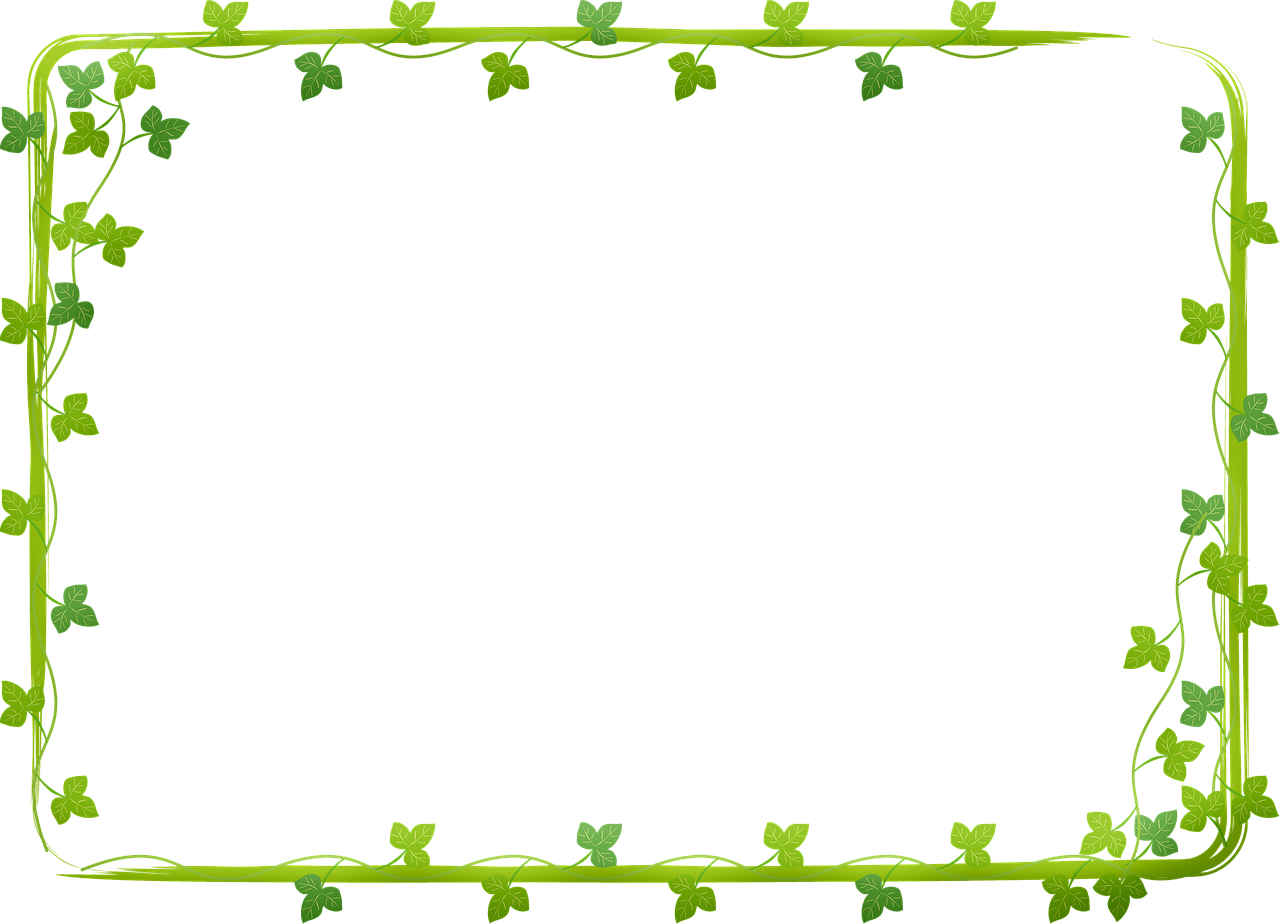 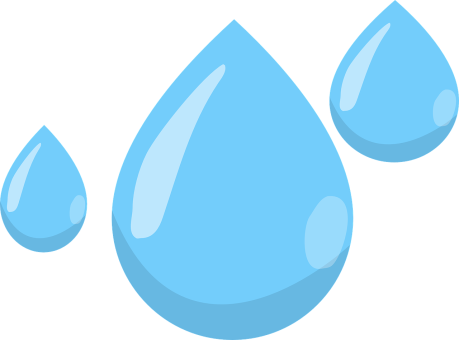 Ребята!      Взрослые люди совсем             загрязнили моё болото, из-за этого                       я не могу искупаться, 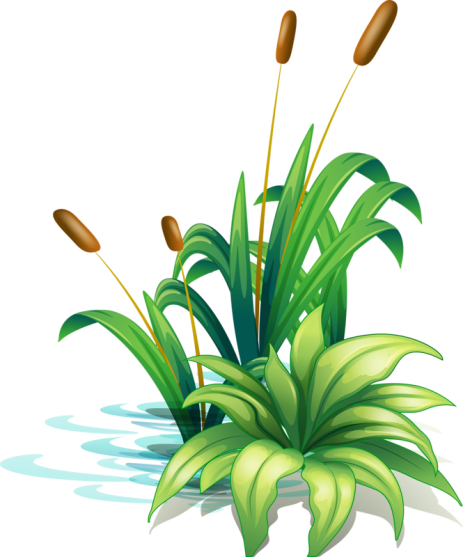                          помогите вспенить воду!                                            Водяной 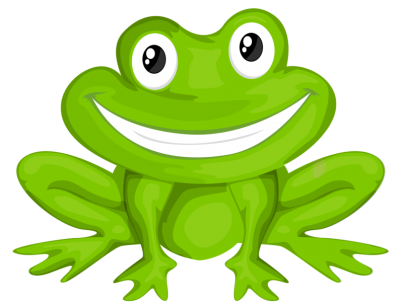 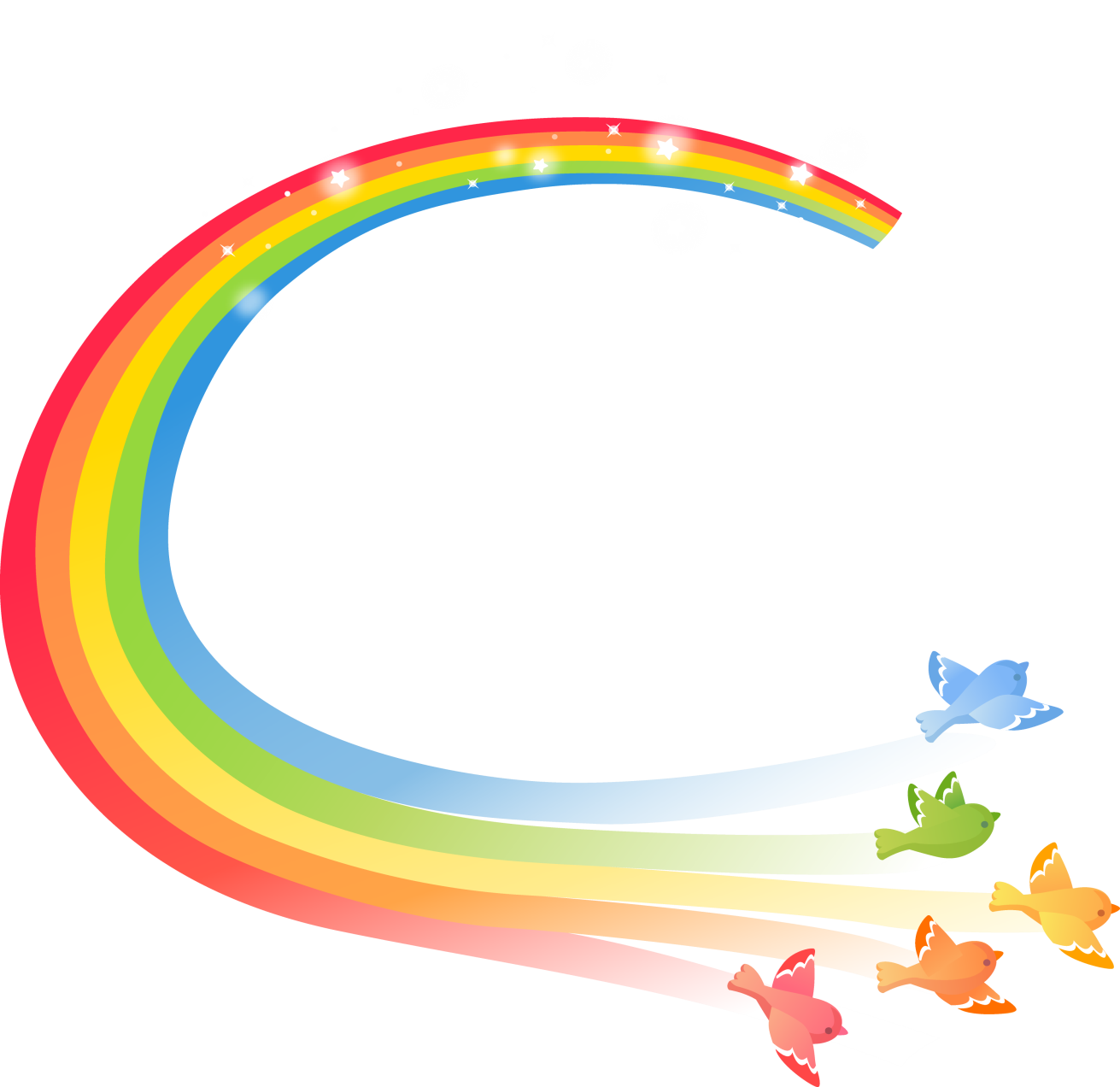 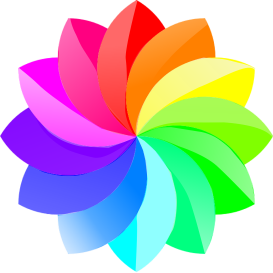    Ребята!  Я попросила бабушку волшебницу                вырастить цветик-семицветик,  но забыла, какого цвета его лепестки              помогите мне вспомнить!                                                 Женя 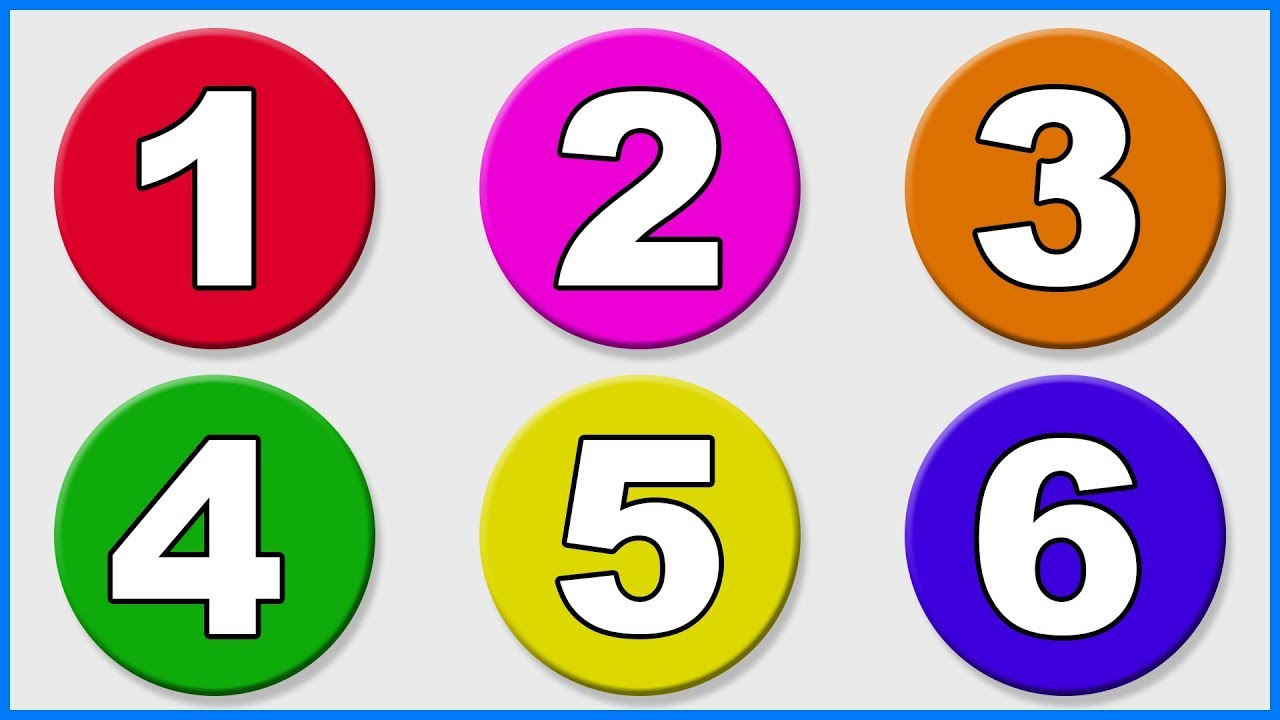 